	ИЗВЕШТАЈ О РЕЦЕНЗИЈИ Напомене:  *	У недостатку простора, користити додатне странице!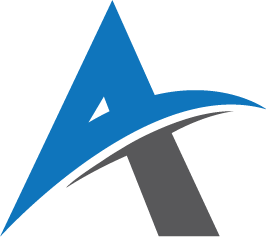 Академија техничко-васпитачких струковних студија НишОдсек …….Датум подношења захтеваАкадемија техничко-васпитачких струковних студија НишОдсек …….Предато на рецензију:Рецензирано:ПОДАЦИ О РЕЦЕЗЕНТИМАПОДАЦИ О ПУБЛИКАЦИЈИ И АУТОРУРецензенти:
(име и презиме, ужа научна област, звање,
институција, Е-mail, потпис рецезента)1.	_____________________________________________	_____________________________________________	_____________________________________________	_____________________________________________	_____________________________________________2. 	_____________________________________________	_____________________________________________	_____________________________________________	_____________________________________________	_____________________________________________3. 	_____________________________________________	_____________________________________________	_____________________________________________	_____________________________________________	_____________________________________________Аутор(и)	  ______________________________________________________	  ______________________________________________________	  ______________________________________________________  	______________________________________________________Наслов публикацијe:	  ______________________________________________________Карактер дела (означити одговоре):- Монографија - Уџбеник- Помоћни уџбеник (збирка задатака, практикум…)- Скрипта- Приручник- Зборник радова- Остало (навести): ____________________________________Графички и други прилози дати су јасно?  	 	ДА	НЕДа ли се дело може умножавати? 	 	ДА	НЕФормуле и мерне јединице дате су јасно? 	 	ДА	НЕАутор треба да изврши:
скраћење - допуне - измене (у мишљењу навести шта)Резиме написан 	 	ДА	НЕМишљење рецензента*:______________________________________________________________________________________________________________________________________________________________________________________________________________________________________________________________________________________________________________________________________________________________________________________________________________________________________________________________________________________________________________________________________________________________________________________________________________________________________________________________________________________________________________________________________________________________________________________________________________________________________________________________________________________________________________________________________________________________________________________________________________________________________________________________________________________________________________________________________________________________________________________________________________________________________________________________________________________________________________________________________________________________________________________________________________________________________________________________________________________________________________________________________________________________________________________________________________________________________________________________________________________________________________________________________________________________________________________________________________________________________________________________________________________________________________________________Мишљење рецензента*:______________________________________________________________________________________________________________________________________________________________________________________________________________________________________________________________________________________________________________________________________________________________________________________________________________________________________________________________________________________________________________________________________________________________________________________________________________________________________________________________________________________________________________________________________________________________________________________________________________________________________________________________________________________________________________________________________________________________________________________________________________________________________________________________________________________________________________________________________________________________________________________________________________________________________________________________________________________________________________________________________________________________________________________________________________________________________________________________________________________________________________________________________________________________________________________________________________________________________________________________________________________________________________________________________________________________________________________________________________________________________________________________________________________________________________________________Закључак и оцена (од 200 до 400 словних места)*:_______________________________________________________________________________________________________________________________________________________________________________________________________________________________________________________________________________________________________________________________________________________________________________________________________________________________________________________________________________________________________________________________________________________________________________________________________________________________________________________________________________________________________________________________________________________________________________________________________________________________________________________________________________________________________________________________________________________________Закључак и оцена (од 200 до 400 словних места)*:_______________________________________________________________________________________________________________________________________________________________________________________________________________________________________________________________________________________________________________________________________________________________________________________________________________________________________________________________________________________________________________________________________________________________________________________________________________________________________________________________________________________________________________________________________________________________________________________________________________________________________________________________________________________________________________________________________________________________Кључне речи*:______________________________________________________________________________________________________________________________________________________________________________________________________________Додатни подаци за монографију*:Извори аутоцитата за монографију (навести назив рада који је аутоцитиран, назив публикације у којој је објављен, издавачa и годину издања.)___________________________________________________________________________________________________________________________________________________________________________________________________________________________________________________________________________________________________________________________________________________________________________________________________________________________________________________________________________________________________________________________________Кључне речи*:______________________________________________________________________________________________________________________________________________________________________________________________________________Додатни подаци за монографију*:Извори аутоцитата за монографију (навести назив рада који је аутоцитиран, назив публикације у којој је објављен, издавачa и годину издања.)___________________________________________________________________________________________________________________________________________________________________________________________________________________________________________________________________________________________________________________________________________________________________________________________________________________________________________________________________________________________________________________________________РецензентИме и презиме, потписРецензентИме и презиме, потпис